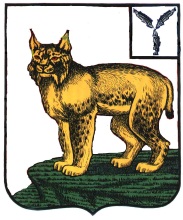 АДМИНИСТРАЦИЯТУРКОВСКОГО МУНИЦИПАЛЬНОГО РАЙОНАСАРАТОВСКОЙ ОБЛАСТИПОСТАНОВЛЕНИЕОт 11.06.2021 г.      № 549Об отдельных вопросах регулирования правоотношений в сфере размещения нестационарных торговых объектов на территории Турковского муниципального образования Турковского муниципального района В соответствии со ст. 14 Федерального закона от 06 октября 2003 года № 131- ФЗ «Об общих принципах организации местного самоуправления в Российской Федерации», приказом Минэкономразвития Саратовской области от 18 октября 2016 года № 2424 «О порядке разработки и утверждения схемы размещения нестационарных торговых объектов», Уставом Турковского муниципального района администрация Турковского муниципального района ПОСТАНОВЛЯЕТ:1. Утвердить Положение о проведении открытого аукциона на право заключения договора на размещение нестационарного торгового объекта на территории Турковского муниципального образования Турковского муниципального района согласно приложению № 1.2. Утвердить Методику определения начальной (минимальной) цены договора на размещение нестационарного торгового объекта, цены договора на размещение нестационарного торгового объекта без проведения торгов на территории Турковского муниципального образования Турковского муниципального района согласно приложению № 2.3. Опубликовать настоящее постановление в официальном информационном бюллетене «Вестник Турковского муниципального района» и разместить на официальном сайте администрации Турковского муниципального района в информационно-телекоммуникационной сети «Интернет».4. Настоящее постановление вступает в силу со дня его официального опубликования. 5. Контроль за исполнением настоящего постановления возложить на заместителя главы администрации муниципального района - начальника финансового управления администрации муниципального района Губину В.В.Глава Турковскогомуниципального района					                А.В. НикитинПриложение № 1 к постановлению администрации муниципального района от 11.06.2021 г. № 549Положение о проведении открытого аукциона на право заключения договора на размещение нестационарного торгового объекта на территории Турковского муниципального образования Турковского муниципального района 1. Общие положения1.1. Настоящее Положение о проведении открытого аукциона на право заключения договора на размещение нестационарного торгового объекта на территории Турковского муниципального образования Турковского муниципального района (далее - Положение) определяет порядок организации и проведения открытого аукциона на право заключения договора на размещение нестационарного торгового объекта в месте размещения, предусмотренном Схемой размещения нестационарных торговых объектов на территории Турковского муниципального образования Турковского муниципального района, утвержденной правовым актом администрации Турковского муниципального района в соответствии с Федеральным законом от 28 декабря 2009 года № 381-ФЗ «Об основах государственного регулирования торговой деятельности в Российской Федерации» (далее также соответственно – открытый аукцион; Схема размещения нестационарных торговых объектов).1.2. Предметом открытого аукциона является право на заключение договора на размещение нестационарного торгового объекта на территории Турковского муниципального образования Турковского муниципального района (далее также – договор на размещение нестационарного торгового объекта, договор, Турковское муниципальное образование).1.3. Организатором проведения открытого аукциона является администрация Турковского муниципального района (далее также – организатор открытого аукциона).1.4. Решение о проведении открытого аукциона, об отказе в проведении открытого аукциона принимается администрацией Турковского муниципального района в форме постановления администрации Турковского муниципального района.1.5. Решение об отказе от проведения объявленного открытого аукциона может быть принято организатором открытого аукциона в любое время, но не позднее чем за пять дней до дня окончания срока подачи заявок на участие в открытом аукционе.1.6. Уполномоченный орган размещает решение об отказе от проведения открытого аукциона на официальном сайте в течение одного дня со дня принятия организатором открытого аукциона решения об отказе от проведения открытого аукциона. В течение двух рабочих дней со дня принятия указанного решения уполномоченный орган направляет соответствующие уведомления всем претендентам. Уполномоченный орган возвращает претендентам задаток в течение пяти рабочих дней с даты принятия решения об отказе от проведения открытого аукциона.1.7. В целях проведения открытых аукционов при администрации Турковского муниципального района создается постоянно действующая аукционная комиссия по проведению открытого аукциона (далее – аукционная комиссия).1.8. Открытые аукционы организует и проводит орган администрации Турковского муниципального района, осуществляющий функции и полномочия по решению вопросов местного значения в части создания условий для обеспечения жителей услугами торговли (далее – уполномоченный орган). 1.9. Организатор открытого аукциона вправе привлечь юридическое лицо (далее - специализированная организация) для выполнения отдельных функций по организации и проведению открытого аукциона, за исключением функций по созданию аукционной комиссии, определению начальной (минимальной) цены договора, предмета и существенных условий договора, подписанию договора.1.10. Претендентом на участие в открытом аукционе (далее также – претендент) может быть юридическое лицо или физическое лицо, зарегистрированное в качестве индивидуального предпринимателя.1.11. Участником открытого аукциона является претендент, признанный по решению аукционной комиссии участником открытого аукциона.1.12. Претендент, признанный по решению аукционной комиссии участником открытого аукциона, приобретает статус участника открытого аукциона с момента подписания аукционной комиссией протокола рассмотрения заявок на участие в открытом аукционе (далее - участник открытого аукциона).1.13. В случае исключения нестационарного торгового объекта из Схемы размещения нестационарных торговых объектов в период действия договора на размещение нестационарного торгового объекта, хозяйствующему субъекту предоставляется по его заявлению без проведения торгов любое свободное место размещения из предусмотренных Схемой размещения нестационарных торговых объектов.1.14. Договор на размещение нестационарного торгового объекта на основании заявления хозяйствующего субъекта о заключении договора на размещение нестационарного торгового объекта без проведения торгов продлевается без проведения торгов в случаях:1) наличие у хозяйствующего субъекта действующего договора на размещение нестационарного торгового объекта при одновременном соблюдении следующих условий:хозяйствующий субъект, осуществляющий размещение нестационарного торгового объекта на основании договора на размещение нестационарного торгового объекта, надлежащим образом исполнял договорные обязательства по такому договору;адресный ориентир, на котором размещен нестационарный торговый объект, включен в Схему размещения нестационарных торговых объектов;2) предоставление хозяйствующему субъекту свободного места в соответствии с пунктом 1.13 настоящего Положения.1.14. В случае прекращения действия договора на размещение нестационарного торгового объекта соответствующее место размещения должно быть освобождено силами и за счет средств лица, с которым заключен договор на размещение нестационарного торгового объекта, в течение пяти календарных дней со дня прекращения действия договора.2. Функции уполномоченного органаУполномоченный орган осуществляет следующие функции:1) подготовка извещения о проведении открытого аукциона и размещение его на официальном сайте администрации Турковского муниципального района - www.turki.sarmo.ru в сети Интернет (далее - официальный сайт);2) определение начальной (минимальной) цены договора в соответствии с методикой, утвержденной правовым актом администрации Турковского муниципального района;3) определение даты, времени, места проведения открытого аукциона;4) определение формы, сроков, адреса подачи заявок на участие в открытом аукционе;5) определение даты, времени, места, сроков рассмотрения заявок на участие в открытом аукционе;6) установление величины повышения начальной (максимальной) цены договора (далее – «шаг аукциона»);7) установление требований о задатке (размере денежных средств, вносимых претендентом в качестве обеспечения заявки на участие в открытом аукционе), размере задатка, сроков и порядка внесения задатка;8) подготовка и предоставление разъяснений положений извещения о проведении открытого аукциона, размещение их на официальном сайте;9) принятие решений о внесении изменений в извещение о проведении открытого аукциона;10) организация приема от претендентов заявок и прилагаемых к ним документов, обеспечение их хранения; 11) обеспечение соблюдения конфиденциальности сведений о лицах, подавших заявки, а также информации о наличии или отсутствии заявок, поданных на соответствующий лот на этапе приема заявок на участие в открытом аукционе;12) обеспечение проведения аудио- или видеозаписи открытого аукциона;13) размещение протоколов, составленных в ходе организации и проведения открытого аукциона, на официальном сайте;14) организация обеспечения приема и возврата задатков;15) организация и проведение осмотра места размещения нестационарного торгового объекта, в отношении которого проводится открытый аукцион;16) организация заключения договора по итогам проведения открытого аукциона;17) организация и проведение процедур, направленных на реализацию решения организатора открытого аукциона об отказе от заключения договора с победителем открытого аукциона в соответствии с настоящим Положением; 18) осуществление иных функций, предусмотренных настоящим Положением и не отнесенных к компетенции организатора открытого аукциона, аукционной комиссии.3. Аукционная комиссия3.1. Аукционная комиссия создается правовым актом администрации Турковского муниципального района в составе не менее пяти человек.3.2. Аукционная комиссия осуществляет следующие функции:1) рассмотрение заявок на участие в открытом аукционе, принятие решений о признании претендентов участниками открытого аукциона или об отказе в допуске к участию в открытом аукционе по основаниям, установленным настоящим Положением, составление протоколов в ходе организации и проведения открытого аукциона;2) проведение открытого аукциона;3) определение победителя открытого аукциона.3.3. Аукционная комиссия правомочна осуществлять свои функции, если на ее заседании присутствует не менее пятидесяти процентов от общего числа ее членов.3.4. Члены аукционной комиссии лично участвуют в ее заседаниях и подписывают протоколы заседаний аукционной комиссии.3.5. Решения аукционной комиссии принимаются открытым голосованием простым большинством голосов членов аукционной комиссии, присутствующих на заседании. Каждый член аукционной комиссии имеет один голос. При равенстве голосов членов аукционной комиссии голос председательствующего является решающим.3.6. Решение аукционной комиссии оформляется протоколом.4. Основания, по которым претендент не допускается к участию в открытом аукционе4.1. При рассмотрении заявок аукционной комиссией претендент не допускается к участию в открытом аукционе по следующим основаниям:1) непредставление сведений и документов, предусмотренных пунктом 8.3 настоящего Положения, либо наличие в таких документах недостоверных сведений;2) непоступление задатка на расчетный счет организатора открытого аукциона в срок, установленный в извещении о проведении открытого аукциона;3) несоответствие заявки требованиям, установленным в извещении о проведении открытого аукциона;4.2. Отказ в допуске к участию в открытом аукционе по иным основаниям, кроме случаев, предусмотренных пунктом 4.1 настоящего Положения, не допускается.4.3. В случае установления факта недостоверности сведений, содержащихся в документах, представленных претендентом в соответствии с пунктом 8.3 настоящего Положения, аукционная комиссия отстраняет такого претендента (участника открытого аукциона) от участия в открытом аукционе на любом этапе его проведения.5. Информационное обеспечение открытого аукциона5.1. К информации о проведении открытого аукциона относятся:1) извещение о проведении открытого аукциона;2) изменения, внесенные в извещение о проведении открытого аукциона;3) протоколы, составляемые в ходе организации и проведения открытого аукциона.5.2. Извещение о проведении открытого аукциона размещается уполномоченным органом на официальном сайте не позднее, чем за тридцать дней до даты проведения открытого аукциона.Информация, предусмотренная в подпунктах 2-3 пункта 5.1 настоящего Положения, размещается на официальном сайте в порядке и сроки, установленные настоящим Положением.6. Извещение о проведении открытого аукционаВ извещении о проведении открытого аукциона указываются следующие сведения:1) предмет открытого аукциона;2) основание для проведения открытого аукциона;3) сведения об организаторе открытого аукциона (наименование, адрес (почтовый адрес), адрес электронной почты, адрес официального сайта);4) сведения об уполномоченном органе либо специализированной организации (наименование, адрес (почтовый адрес), адрес электронной почты, адрес официального сайта; фамилия, имя, отчество ответственного должностного лица);5) форма заявки на участие в открытом аукционе, место (адрес), порядок и сроки подачи заявок на участие в открытом аукционе (дата и время начала (окончания) подачи заявок на участие в открытом аукционе);6) порядок подачи заявок на участие в открытом аукционе;7) сведения о месте размещения нестационарного торгового объекта, предусмотренном Схемой размещения нестационарных торговых объектов, утвержденной постановлением администрации Турковского муниципального района, с указанием населенного пункта, ориентиров, относительно которых расположен нестационарный торговый объект, расстояний от границ нестационарного торгового объекта до указанных ориентиров; типе нестационарного торгового объекта в соответствии с ГОСТ Р 51303-2013 «Торговля. Термины и определения», группе товаров, размере площади места размещения нестационарного торгового объекта, периоде функционирования нестационарного торгового объекта;8) срок, в течение которого организатор открытого аукциона вправе отказаться от проведения открытого аукциона;9) срок, в течение которого уполномоченный орган вправе внести изменения в извещение о проведении открытого аукциона;10) порядок, форма и срок предоставления разъяснения положений извещения о проведении открытого аукциона;11) начальная (минимальная) цена договора;12) «шаг аукциона»;13) размер задатка, сроки и порядок его внесения;14) реквизиты для перечисления задатка;15) информация о наличии ограничений в отношении участников открытого аукциона, которыми могут быть только субъекты малого и среднего предпринимательства;16) место и сроки рассмотрения заявок на участие в открытом аукционе;17) дата, время начала, место проведения открытого аукциона;18) порядок проведения открытого аукциона;19) порядок определения победителя открытого аукциона;20) срок заключения договора на размещение нестационарного торгового объекта;21) срок подписания договора на размещение нестационарного торгового объекта победителем открытого аукциона и передачи его уполномоченному органу;22) форма, сроки, порядок оплаты по договору на размещение нестационарного торгового объекта;23) проект договора на размещение нестационарного торгового объекта по форме, предусмотренной приложением к настоящему Положению.7. Разъяснение положений извещения о проведении открытого аукциона7.1. Любое заинтересованное лицо вправе направить в уполномоченный орган запрос о разъяснении положений извещения о проведении открытого аукциона в письменной форме или в форме электронного документа.7.2. В течение двух рабочих дней со дня поступления указанного запроса уполномоченный орган обязан направить заинтересованному лицу в письменной форме или в форме электронного документа разъяснения положений извещения о проведении открытого аукциона, если указанный запрос поступил в уполномоченный орган не позднее чем за пять дней до дня окончания срока подачи заявок на участие в открытом аукционе.7.3. В течение одного рабочего дня со дня направления заинтересованному лицу разъяснений положений извещения о проведении открытого аукциона уполномоченный орган должен разместить их на официальном сайте с указанием предмета запроса, с соблюдением требований законодательства Российской Федерации о защите персональных данных (без указания сведений о лице, от которого поступил запрос).8. Порядок подачи заявок на участие в открытом аукционе8.1. Заявка на участие в открытом аукционе подается претендентом (его уполномоченным представителем) в срок, который установлен в извещении о проведении открытого аукциона.8.2. В случае подачи одним претендентом (его уполномоченным представителем) заявок по нескольким лотам на каждый лот оформляется отдельная заявка.8.3. Заявка должна содержать:1) обязательство претендента в случае признания его победителем открытого аукциона подписать и передать организатору открытого аукциона договор на размещение нестационарного торгового объекта на условиях и в сроки, предусмотренные извещением о проведении открытого аукциона;2) обязательство претендента в случае признания его единственным участником открытого аукциона заключить договор на размещение нестационарного торгового объекта по начальной (минимальной) цене договора на условиях и в сроки, предусмотренные извещением о проведении открытого аукциона;3) сведения и документы в отношении претендента, подавшего заявку:для юридического лица - наименование, адрес, номер контактного телефона (при наличии), адрес электронной почты (при наличии), основной государственный регистрационный номер юридического лица (далее - ОГРН), индивидуальный номер налогоплательщика (далее - ИНН);для индивидуального предпринимателя - фамилия, имя, отчество (последнее – при наличии), паспортные данные, номер контактного телефона (при наличии), адрес электронной почты (при наличии), основной государственный регистрационный номер индивидуального предпринимателя (далее - ОГРНИП), ИНН;документ, подтверждающий полномочия лица на осуществление действий от имени претендента - юридического лица (копия решения о назначении или об избрании либо приказа о назначении физического лица на должность, в соответствии с которым такое физическое лицо обладает правом действовать от имени претендента без доверенности) (далее – руководитель претендента);в случае если от имени претендента – юридического лица действует иное лицо, заявка должна содержать также доверенность на осуществление действий от имени претендента, оформленную в соответствии с законодательством Российской Федерации. В случае если указанная доверенность подписана лицом, уполномоченным руководителем претендента, заявка должна содержать также документ, подтверждающий полномочия такого лица.доверенность от имени индивидуального предпринимателя, оформленная в соответствии с требованиями законодательства Российской Федерации;копии учредительных документов претендента (для юридического лица);декларация о принадлежности претендента к субъектам малого и среднего предпринимательства (в случае если открытый аукцион проводится исключительно среди субъектов малого и среднего предпринимательства);платежный документ (или надлежащим образом заверенная копия документа), подтверждающий внесение претендентом задатка в обеспечение заявки;сведения (реквизиты) претендента для возвращения перечисленного задатка в случаях, когда организатор открытого аукциона обязан вернуть его претенденту.8.4. Претендент (его уполномоченный представитель) вправе подать в отношении одного лота открытого аукциона только одну заявку.8.5. В целях обеспечения заявки претендент вносит задаток, размер которого указывается в извещении о проведении открытого аукциона, в случае если условие обеспечения заявок предусмотрено извещением о проведении открытого аукциона.8.6. Плата за участие в открытом аукционе не взимается.8.7. Заявка с прилагаемыми к ней документами, поданная позднее дня окончания срока подачи заявок, не подлежат рассмотрению аукционной комиссией и возвращается претенденту.8.8. Прием заявок на участие в открытом аукционе прекращается не позднее дня окончания срока подачи заявок, предусмотренного извещением о проведении открытого аукциона.В случае подачи одним претендентом (его уполномоченным представителем) двух и более заявок на участие в открытом аукционе в отношении одного и того же лота при условии, что поданные ранее заявки таким претендентом (его уполномоченным представителем) не отозваны, все заявки такого претендента (его уполномоченного представителя), поданные в отношении данного лота, не рассматриваются и возвращаются претенденту (его уполномоченному представителю).Организатор открытого аукциона одновременно с возвратом заявки обязан уведомить в письменной форме претендента (его уполномоченного представителя), подавшего заявку, об основаниях ее возврата.8.9. Претендент (его уполномоченный представитель) вправе не позднее дня, предшествующего дню окончания приема заявок, отозвать заявку путем направления уведомления об отзыве заявки организатору открытого аукциона.8.10. В случае если по окончании срока подачи заявок на участие в открытом аукционе подана только одна заявка или не подано ни одной заявки, открытый аукцион признается несостоявшимся. В случае если в извещении о проведении открытого аукциона предусмотрено два и более лота, открытый аукцион признается несостоявшимся только в отношении тех лотов, в отношении которых подана только одна заявка или не подано ни одной заявки.8.11. Документы, поданные претендентом (его уполномоченным представителем) для участия в открытом аукционе, должны быть оформлены в соответствии с требованиями законодательства Российской Федерации и настоящего Положения. Все документы должны быть заполнены и составлены на русском языке либо иметь надлежащим образом заверенный перевод на русский язык.8.12. Претендент несет все расходы, связанные с подготовкой и подачей заявки на участие в открытом аукционе.8.13. Документы, поданные претендентом (его уполномоченным представителем) для участия в открытом аукционе, не возвращаются, за исключением случаев, предусмотренных законодательством Российской Федерации.9. Порядок рассмотрения заявки на участие в открытом аукционе9.1. Каждая заявка на участие в открытом аукционе, поступившая в срок, указанный в извещении о проведении открытого аукциона, регистрируется уполномоченным органом. По требованию претендента (его уполномоченного представителя) уполномоченный орган выдает претенденту документ, подтверждающий факт приема заявки на участие в открытом аукционе с указанием даты и времени ее получения. 9.2. В случае если открытый аукцион проводится среди субъектов малого и среднего предпринимательства, уполномоченный орган осуществляет проверку наличия сведений о претенденте в едином реестре субъектов малого и среднего предпринимательства.9.3. Аукционная комиссия рассматривает заявку на участие в открытом аукционе на предмет ее соответствия требованиям, установленным в извещении о проведении открытого аукциона, а также требованиям, установленным пунктами 4.1, 8.3 настоящего Положения.9.4. Срок рассмотрения заявки на участие в открытом аукционе не может превышать десяти дней со дня окончания срока подачи заявок на участие в открытом аукционе, установленного в извещении о проведении открытого аукциона.9.5. По результатам рассмотрения заявки на участие в открытом аукционе аукционная комиссия принимает решение о допуске претендента к участию в открытом аукционе и о признании претендента участником открытого аукциона или об отказе в допуске претендента к участию в открытом аукционе по основаниям, предусмотренным пунктом 4.1 настоящего Положения, которое оформляется протоколом рассмотрения заявок на участие в открытом аукционе. Протокол рассмотрения заявок на участие в открытом аукционе подписывается всеми присутствующими на заседании членами аукционной комиссии не позднее дня окончания срока рассмотрения соответствующих заявок на участие в открытом аукционе. Протокол рассмотрения заявок на участие в открытом аукционе должен содержать сведения о претендентах, решение о допуске претендентов к участию в открытом аукционе и признании их участниками открытого аукциона или об отказе в допуске к участию в открытом аукционе с обоснованием такого решения и с указанием положений извещения о проведении открытого аукциона, которым не соответствует заявка на участие в открытом аукционе, положений такой заявки на участие в открытом аукционе, не соответствующих требованиям в извещении о проведении открытого аукциона.Протокол рассмотрения заявок на участие в открытом аукционе не позднее дня, следующего за днем окончания рассмотрения заявок на участие в открытом аукционе, размещается организатором открытого аукциона на официальном сайте.9.6. Претендент становится участником открытого аукциона с момента подписания аукционной комиссией протокола рассмотрения заявок на участие в открытом аукционе.9.7. Организатор открытого аукциона обязан вернуть задаток претенденту, не допущенному к участию в открытом аукционе, в течение пяти рабочих дней со дня подписания аукционной комиссией протокола рассмотрения заявок на участие в открытом аукционе.9.8. В случае если принято решение об отказе в допуске к участию в открытом аукционе всех претендентов или о признании участником открытого аукциона только одного претендента открытый аукцион признается несостоявшимся.В случае если в извещении о проведении открытого аукциона предусмотрено два и более лота, открытый аукцион признается несостоявшимся только в отношении того лота, решение об отказе в допуске к участию в котором принято относительно всех претендентов или решение о допуске к участию в котором и признании участником открытого аукциона принято в отношении только одного претендента.10. Порядок проведения открытого аукциона10.1. Открытый аукцион проводится в день, указанный в извещении о проведении открытого аукциона, путем последовательного повышения участниками открытого аукциона начальной (минимальной) цены договора на величину, равную величине «шага аукциона».10.2. В открытом аукционе могут участвовать только претенденты, признанные участниками открытого аукциона (их уполномоченные представители).10.3. «Шаг аукциона» устанавливается в размере пяти процентов начальной (минимальной) цены договора, указанной в извещении о проведении открытого аукциона.10.4. Открытый аукцион проводится аукционистом в присутствии не менее пятидесяти процентов от общего числа членов аукционной комиссии и участников открытого аукциона (их уполномоченных представителей).10.5. Аукционист выбирается из числа членов аукционной комиссии путем открытого голосования большинством голосов членов аукционной комиссии.10.6. Открытый аукцион проводится в следующем порядке:аукционная комиссия непосредственно перед началом проведения открытого аукциона регистрирует явившихся на открытый аукцион участников открытого аукциона (их уполномоченных представителей). В случае проведения открытого аукциона по нескольким лотам аукционная комиссия перед началом каждого лота регистрирует явившихся на открытый аукцион участников открытого аукциона, подавших заявки на участие в открытом аукционе в отношении такого лота (их уполномоченных представителей). При регистрации участникам отрытого аукциона (их уполномоченным представителям) выдаются пронумерованные карточки (далее - карточки);открытый аукцион начинается с объявления аукционистом начала проведения открытого аукциона (лота). Аукционист оглашает последовательность проведения открытого аукциона в отношении каждого лота, в том числе номер лота (в случае проведения аукциона по нескольким лотам), описание предмета открытого аукциона (лота), включая место размещения нестационарного торгового объекта с указанием населенного пункта, ориентиров, относительно которых располагается нестационарный торговый объект, расстояний от границ нестационарного торгового объекта до указанных ориентиров; начальную (минимальную) цену договора, «шаг аукциона», объявляет начальную (минимальную) цену договора, увеличенную на «шаг аукциона». После этого аукционист предлагает участникам открытого аукциона заявлять свои предложения о цене договора, превышающей начальную (минимальную) цену договора на «шаг аукциона»;участник открытого аукциона (его уполномоченный представитель) после объявления аукционистом начальной (минимальной) цены договора и начальной (минимальной) цены договора, увеличенной в соответствии с «шагом аукциона», поднимает карточку - в случае если он согласен заключить договор на размещение нестационарного торгового объекта по результатам открытого аукциона по объявленной цене;аукционист объявляет номер карточки участника открытого аукциона (лота), который первым поднял карточку после объявления аукционистом начальной (минимальной) цены договора и начальной (минимальной) цены договора, увеличенной в соответствии с «шагом аукциона», а также новую цену договора, увеличенную в соответствии с «шагом аукциона». При отсутствии предложений со стороны иных участников открытого аукциона аукционист повторяет эту цену три раза;открытый аукцион считается оконченным, если после троекратного объявления аукционистом последнего предложения о цене договора ни один участник открытого аукциона (его уполномоченный представитель) не поднял карточку. В этом случае аукционист объявляет об окончании проведения открытого аукциона (лота), последнее предложение о цене договора, номер карточки победителя открытого аукциона (лота).10.7. Победителем открытого аукциона признается участник открытого аукциона, предложивший наиболее высокую цену договора. 10.8. При проведении открытого аукциона организатор открытого аукциона в обязательном порядке обеспечивает аудио- или видеозапись открытого аукциона.10.9. Результаты открытого аукциона фиксируются аукционной комиссией в протоколе открытого аукциона, который подписывается в день проведения открытого аукциона всеми присутствующими на открытом аукционе членами аукционной комиссии и должен содержать сведения о победителе открытого аукциона, в том числе сведения о наименовании, организационно-правовой форме, месте нахождения, почтовом адресе, номере контактного телефона и адресе электронной почты (при наличии), ИНН, ОГРН (для юридического лица); фамилии, имени, отчестве, паспортных данных, месте жительства, номере контактного телефона и адресе электронной почты (при наличии), ИНН, ОГРНИП (для индивидуального предпринимателя), информацию о принадлежности участника открытого аукциона к субъектам малого и среднего предпринимательства (при проведении открытого аукциона среди субъектов малого и среднего предпринимательства), с указанием порядкового номера, присвоенного заявке, адресе проведения открытого аукциона, дате, времени начала и окончания открытого аукциона, начальной (минимальной) цене договора, предложении победителя открытого аукциона о цене договора с указанием времени поступления данного предложения.10.10. Уполномоченный орган размещает протокол открытого аукциона на официальном сайте в течение дня, следующего за днем его подписания.10.11. В случае если после троекратного объявления аукционистом начальной (минимальной) цены договора ни один из участников открытого аукциона не подал предложение о цене договора, предусматривающее увеличение текущего максимального предложения о цене договора на величину в пределах «шага аукциона», такой открытый аукцион признается несостоявшимся.10.12. В случае если в открытом аукционе принял участие (явился) только один участник открытого аукциона, открытый аукцион признается несостоявшимся. В случае если в извещении о проведении открытого аукциона предусмотрено два и более лота, открытый аукцион признается несостоявшимся только в отношении того лота, решение об отказе в допуске к участию в котором принято относительно всех претендентов или решение о допуске к участию в котором и признании участником открытого аукциона принято в отношении только одного претендента, либо в случае если в открытом аукционе принял участие (явился) только один участник открытого аукциона.10.13. Протоколы, составленные в ходе проведения открытого аукциона, заявки, извещение о проведении открытого аукциона, изменения, внесенные в извещение о проведении открытого аукциона, разъяснения положений извещения о проведении открытого аукциона, а также аудио- или видеозапись открытого аукциона хранятся уполномоченным органом в течение трех лет.11. Заключение договора на размещение нестационарного торгового объекта 11.1. Договор на размещение нестационарного торгового объекта заключается организатором открытого аукциона.11.2. Заключение договора на размещение нестационарного торгового объекта осуществляется в соответствии с законодательством Российской Федерации и настоящим Положением.11.3. Уполномоченный орган в течение трех дней со дня размещения на официальном сайте протокола открытого аукциона передает победителю открытого аукциона один экземпляр протокола открытого аукциона и подписанный организатором открытого аукциона проект договора на размещение нестационарного торгового объекта по форме, предусмотренной приложением к настоящему Положению.11.4. Договор на размещение нестационарного торгового объекта заключается на срок не менее срока действия Схемы размещения нестационарных торговых объектов, если иной меньший срок не указан в заявлении о предоставлении права на размещение нестационарного торгового объекта.Договор на размещение нестационарного торгового объекта заключается по цене договора, установленной по результатам проведения открытого аукциона.11.5. Договор на размещение нестационарного торгового объекта с победителем открытого аукциона заключается в срок не ранее десяти дней и не позднее двадцати дней со дня размещения на официальном сайте протокола открытого аукциона на условиях, предусмотренных извещением о проведении открытого аукциона. 11.6. Победитель открытого аукциона обязан подписать договор на размещение нестационарного торгового объекта и передать один его экземпляр уполномоченному органу в срок не позднее десяти дней со дня получения протокола открытого аукциона и проекта договора на размещение нестационарного торгового объекта.11.7. В срок, предусмотренный пунктом 11.6 настоящего Положения, для заключения договора на размещение нестационарного торгового объекта, организатор открытого аукциона обязан отказаться от заключения договора на размещение нестационарного торгового объекта с победителем открытого аукциона в случае установления факта предоставления таким лицом недостоверных сведений, содержащихся в документах, предусмотренных пунктом 8.3 настоящего Положения.11.8. В случае принятия организатором аукциона решения об отказе от заключения договора на размещение нестационарного торгового объекта с победителем открытого аукциона уполномоченный орган в срок не позднее дня, следующего после дня установления факта, предусмотренного пунктом 11.7 настоящего Положения и являющегося основанием для отказа от заключения договора на размещение нестационарного торгового объекта, составляет протокол об отказе от заключения договора на размещение нестационарного торгового объекта, в котором должны содержаться сведения о месте, дате и времени его составления, о лице, с которым организатор открытого аукциона отказывается заключить договор на размещение нестационарного торгового объекта, сведения о факте, являющемся основанием для отказа от заключения договора на размещение нестационарного торгового объекта. Указанный протокол составляется в двух экземплярах, один из которых хранится в уполномоченном органе.11.9. Уполномоченный орган размещает протокол об отказе организатора открытого аукциона от заключения договора на размещение нестационарного торгового объекта на официальном сайте не позднее дня, следующего после дня подписания протокола протокол об отказе организатора открытого аукциона от заключения договора на размещение нестационарного торгового объекта.11.10. Уполномоченный орган в течение двух рабочих дней со дня подписания протокола направляет один экземпляр протокола лицу, в отношении которого организатором аукциона принято решение об отказе от заключения договора на размещение нестационарного торгового объекта.11.11. В случае отказа от заключения договора на размещение нестационарного торгового объекта с победителем открытого аукциона проводится новый открытый аукцион в порядке, установленном настоящим Положением.11.12. В случае если победитель открытого аукциона в срок, предусмотренный в извещении о проведении открытого аукциона, не представил в уполномоченный орган подписанный договор на размещение нестационарного торгового объекта, победитель открытого аукциона признается уклонившимся от заключения договора на размещение нестационарного торгового объекта.11.13. Уполномоченный орган в течение двух дней после истечения срока подписания победителем открытого аукциона договора на размещение нестационарного торгового объекта составляет протокол об уклонении победителя открытого аукциона от заключения договора на размещение нестационарного торгового объекта. Протокол об уклонении победителя открытого аукциона от заключения договора на размещение нестационарного торгового объекта составляется в двух экземплярах, один из которых хранится у уполномоченного органа.11.14. Уполномоченный орган размещает протокол об уклонении победителя открытого аукциона от заключения договора на размещение нестационарного торгового объекта на официальном сайте не позднее дня, следующего после дня подписания указанного протокола.11.15. Уполномоченный орган в течение двух рабочих дней со дня подписания протокола об уклонении от заключения договора на размещение нестационарного торгового объекта направляет один экземпляр протокола лицу, уклонившемуся от заключения договора на размещение нестационарного торгового объекта.11.16. В случае уклонения победителя открытого аукциона от заключения договора на размещение нестационарного торгового объекта проводится новый открытый аукцион в порядке, установленном настоящим Положением.12. Последствия признания аукциона несостоявшимся12.1. В случае если открытый аукцион признан несостоявшимся в связи с тем, что по окончании срока подачи заявок на участие в открытом аукционе подана только одна заявка на участие в открытом аукционе, при этом такая заявка на участие в открытом аукционе признана соответствующей требованиям настоящего Положения и извещения о проведении открытого аукциона, либо по результатам рассмотрения заявок на участие в открытом аукционе только одна заявка на участие в открытом аукционе признана соответствующей требованиям настоящего Положения и извещения о проведении открытого аукциона, либо в открытом аукционе принял участие (явился) только один участник открытого аукциона договор на размещение нестационарного торгового объекта заключается организатором открытого аукциона либо уполномоченным им лицом по начальной (минимальной) цене договора соответственно с лицом, которым подана единственная заявка на участие в открытом аукционе, с претендентом, признанным единственным участником открытого аукциона, с единственным принявшим участие в открытом аукционе его участником.12.2. Уполномоченный орган в течение трех дней со дня размещения на официальном сайте соответствующего протокола (протокола рассмотрения заявок, протокола открытого аукциона) передает лицу, подавшему единственную заявку на участие в открытом аукционе (в случае если указанная заявка на участие в открытом аукционе соответствует требованиям и условиям, предусмотренным в извещении о проведении открытого аукциона), либо претенденту, признанному единственным участником открытого аукциона, либо единственному принявшему участие в открытом аукционе участнику открытого аукциона один экземпляр протокола и подписанный проект договора на размещение нестационарного торгового объекта , который должен быть подписан получившим его лицом и один его экземпляр передан уполномоченному органу в срок не позднее десяти дней со дня его получения от организатора открытого аукциона.12.3. Договор на размещение нестационарного торгового объекта с лицом, подавшим единственную заявку на участие в открытом аукционе (в случае если указанная заявка на участие в открытом аукционе соответствует требованиям и условиям, предусмотренным в извещении о проведении открытого аукциона), либо претендентом, признанным единственным участником открытого аукциона, либо единственным принявшим участие в открытом аукционе участником открытого аукциона заключается организатором открытого аукциона в срок не ранее десяти дней и не позднее двадцати дней со дня размещения на официальном сайте соответствующего протокола (протокола рассмотрения заявок, протокола открытого аукциона) на условиях, предусмотренных извещением о проведении открытого аукциона, по начальной (минимальной) цене договора. 12.4. Организатор открытого аукциона принимает решение о проведении нового открытого аукциона в порядке, установленном настоящим Положением, в случаях если:1) по окончании срока подачи заявок на участие в открытом аукционе не подано ни одной заявки на участие в открытом аукционе;2) по результатам рассмотрения заявок на участие в открытом аукционе аукционная комиссия отказала в допуске к участию в открытом аукционе всем претендентам;3) на открытый аукцион не явились все допущенные к участию в открытом аукционе участники открытого аукциона;4) после троекратного объявления аукционистом начальной (минимальной) цены договора ни один из участников открытого аукциона не подал предложение о цене договора, предусматривающее увеличение текущего максимального предложения о цене договора на величину в пределах «шага аукциона».Приложение к Положению о порядке проведения открытого аукциона на право заключения договора о размещении нестационарного торгового объекта на территории Турковского муниципального образования Турковского муниципального района ДОГОВОР о размещении нестационарного торгового объекта на территории Турковского муниципального образования Турковского муниципального района рп. Турки 			 			«_____»________20____ г._________________________________________________________________, в лице_____________________________________________________, действующего на основании_______________________________________, именуемое в дальнейшем «Уполномоченный орган», с одной стороны, и _________________________________________________________________, в лице________________________________________________________, действующего на основании ___________________________________, именуемый в дальнейшем «Предприниматель», с другой стороны, вместе именуемые «Стороны», на основании протокола о результатах проведения открытого аукциона на право размещения нестационарного торгового объекта на территории Турковского муниципального образования Турковского муниципального района от _________ № ______, заключили настоящий договор о размещении нестационарного торгового объекта на территории Турковского муниципального образования Турковского муниципального района (далее – Договор) о нижеследующем:1. Предмет Договора1.1. Предметом настоящего Договора является предоставление Предпринимателю за плату права на размещение принадлежащего ему нестационарного торгового объекта (далее – нестационарный торговый объект) со следующими характеристиками:тип нестационарного торгового объекта в соответствии с ГОСТ Р 51303-2013 «Торговля. Термины и определения»: __________________________________, в следующем месте размещения нестационарного объекта, предусмотренном Схемой размещения нестационарных торговых объектов на территории Турковского муниципального образования Турковского муниципального района, утвержденной постановлением администрации Турковского муниципального района от _____________ № ________ (с указанием населенного пункта, ориентиров, относительно которых расположен нестационарный торговый объект, расстояний от границ нестационарного торгового объекта до указанных ориентиров): _____________________________________________,______________________________________________________________________________________________________________________________________________________________________________________________________.с размером площади места размещения нестационарного торгового объекта: _______________________кв.м для осуществления торговли товарами, относящимися к следующей группе товаров: __________________________________________________________________.1.2. Период функционирования нестационарного торгового объекта: ________________________________________________________________.1.3. Срок действия Договора: с ___________20___ года по ___________20___ года.2. Цена Договора и порядок расчетов2.1. Ценой настоящего Договора является плата за размещение нестационарного торгового объекта, размер которой определен на право размещения нестационарного торгового объекта на территории Турковского муниципального образования Турковского муниципального района (протокол от ________________ № __________) и составляет:за весь период функционирования нестационарного торгового объекта: ______________________ (____________________________) рублей; в месяц:__________________________ (__________________________) рублей.2.2. Внесение платы по настоящему Договору осуществляется единовременно за весь период функционирования нестационарного торгового объекта в течение десяти календарных дней со дня заключения настоящего Договора или ежемесячно равными долями.В случае если внесение платы по Договору осуществляется ежемесячно, плата за первый месяц размещения нестационарного торгового объекта вносится в течение десяти календарных дней со дня заключения настоящего Договора, за последующие месяцы в течение периода функционирования нестационарного торгового объекта - в срок не позднее десятого числа каждого месяца, следующего за расчетным месяцем.2.3. Внесение платы по настоящему Договору осуществляется в рублях, в безналичной форме, путем перечисления денежных средств по реквизитам: ________________________________________________________________________________________________________________________________________________________________________________________________________________________________________________________________________2.4. Датой внесения платы по настоящему Договору считается дата фактического поступления денежных средств на счет, указанный в пункте 2.3 настоящего Договора.3. Права и обязанности Сторон3.1. Уполномоченный орган имеет право:3.1.1. осуществлять контроль за соблюдением Предпринимателем условий настоящего Договора и требований нормативных муниципальных правовых актов, регламентирующих вопросы размещения нестационарных торговых объектов на территории Турковского муниципального образования Турковского муниципального района Саратовской области.3.1.2. требовать от Предпринимателя устранения выявленных нарушений условий настоящего Договора.3.1.3. в одностороннем порядке отказаться от исполнения настоящего Договора в случаях и порядке, установленных настоящим Договором и законодательством Российской Федерации.3.2. Уполномоченный орган обязан:3.2.1. предоставить Предпринимателю беспрепятственный доступ к месту размещения нестационарного торгового объекта для целей, связанных с размещением и функционированием нестационарного торгового объекта в соответствии с условиями настоящего Договора.3.2.3. не вмешиваться в хозяйственную деятельность Предпринимателя, если она не противоречит нормам законодательства РФ, муниципальных правовых актов и условиям настоящего Договора.3.3. Предприниматель имеет право:3.3.1. разместить и эксплуатировать нестационарный торговый объект, предусмотренный пунктом 1.1 настоящего Договора, в соответствии с условиями настоящего Договора.3.3.2. досрочно отказаться от исполнения настоящего Договора по основаниям и в порядке, предусмотренными законодательством РФ, муниципальными правовыми актами, настоящим Договором.3.4. Предприниматель обязан:3.4.1. разместить нестационарный торговый объект и начать осуществление торговой деятельности с использованием нестационарного торгового объекта не позднее ___ дней со дня подписания настоящего Договора.3.4.2. использовать нестационарный торговый объект в целях, предусмотренных пунктом 1.1 настоящего Договора.3.4.3. своевременно и в полном объеме вносить плату по настоящему Договору в размере и порядке, установленном настоящим Договором.3.4.4. обеспечить соблюдение требований к внешнему виду, типу, месту и размерам площади размещения нестационарного торгового объекта, группе товаров, реализуемых с использованием нестационарного торгового объекта.3.4.5. обеспечить соблюдение санитарных и противопожарных норм и правил, Правил благоустройства территории Турковского муниципального образования Турковского муниципального района, осуществлять вывоз мусора и иных отходов, связанных с размещением и функционированием нестационарного торгового объекта.3.4.6. обеспечить уборку прилегающей территории в соответствии с требованиями Правил благоустройства территории Турковского муниципального образования Турковского муниципального района.3.4.7. в течение десяти календарных дней со дня окончания срока действия настоящего Договора или его досрочного расторжения либо со дня аннулирования разрешения на размещение нестационарного торгового объекта, выданного Предпринимателю, собственными силами и за свой счет демонтировать нестационарный торговый объект и привести место его размещения и прилегающую территорию в надлежащее состояние.3.4.8. не производить уступку прав по настоящему Договору третьим лицам.4. Ответственность Сторон4.1. В случае неисполнения или ненадлежащего исполнения обязательств по настоящему Договору Стороны несут ответственность в соответствии с законодательством Российской Федерации.4.2. За нарушение сроков внесения платы по настоящему Договору Предприниматель выплачивает пени в размере, определенном ключевой ставкой Банка России, действующей в соответствующий период.4.3. В случае нарушения срока, установленного пунктом 3.4.7 настоящего Договора, нарушения требований, установленных пунктом 3.4.8 настоящего Договора, Предприниматель выплачивает штраф в размере платы за весь период функционирования нестационарного торгового объекта, установленной пунктом 2.1 настоящего Договора.4.4. Предприниматель самостоятельно несет ответственность за ущерб (вред), причиненный третьим лицам при размещении и функционировании нестационарного торгового объекта и (или) при осуществлении торговой деятельности с его использованием.4.5. Стороны освобождаются от ответственности за частичное или полное неисполнение обязательств по настоящему Договору, если оно явилось следствием действия обстоятельств непреодолимой силы на время действия этих обстоятельств, если эти обстоятельства непосредственно повлияли на исполнение настоящего Договора.5. Расторжение Договора5.1. Настоящий Договор может быть расторгнут по соглашению Сторон или по решению суда в порядке и по основаниям, предусмотренным законодательством Российской Федерации.5.2. Договор расторгается в связи с односторонним отказом Уполномоченного органа от его исполнения во внесудебном порядке в случаях:5.2.1. неисполнения Предпринимателем обязательства по размещению и эксплуатации нестационарного торгового объекта на условиях, предусмотренных настоящим Договором, в том числе нарушения срока, определенного подпунктом 3.4.1 настоящего Договора;5.2.2. прекращения Предпринимателем в установленном законом порядке предпринимательской деятельности физического лица или ликвидация юридического лица, являющегося Предпринимателем;5.2.3. размещения и использования нестационарного торгового объекта с нарушением требований к его виду, месту и периоду размещения, иным условиям размещения, предусмотренным Схемой размещения нестационарных торговых объектов и настоящим Договором;5.2.4. просрочки исполнения Предпринимателем обязательств по внесению платы за размещение нестационарного торгового объекта на срок более одного месяца;5.2.5. неиспользования нестационарного торгового объекта для осуществления торговой деятельности в течение одного месяца;5.2.6. в случае принятия в установленном порядке следующих решений:а) о необходимости ремонта и (или) реконструкции автомобильных дорог - в случае если нахождение нестационарного торгового объекта препятствует осуществлению указанных работ;б) об использовании территории, занимаемой нестационарным торговым объектом, для целей, связанных с развитием улично-дорожной сети, размещением остановок общественного транспорта, организацией парковочных мест;в) об изъятии земельного участка, на котором размещен нестационарный торговый объект, для муниципальных нужд;г) о заключении договора о развитии застроенной территории, договора о комплексном освоении застроенной территории - в случае если нестационарный торговый объект находится в границах земельного участка, предоставленного в соответствии с такими договорами.5.3. В случае досрочного прекращения действия Договора по основаниям, предусмотренным подпунктом 5.2.6 настоящего Договора, Уполномоченный орган обязан предложить Предпринимателю иное место для размещения нестационарного торгового объекта, предусмотренное Схемой размещения нестационарных торговых объектов, на срок, равный оставшейся части срока действия досрочно расторгнутого Договора.6. Прочие условия6.1. В случае изменения адреса или иных реквизитов Стороны обязаны уведомить об этом друг друга в десятидневный срок со дня таких изменений.6.2. Вопросы, не урегулированные настоящим Договором, разрешаются в соответствии с нормами законодательства Российской Федерации.6.3. Все изменения и дополнения к настоящему Договору оформляются Сторонами путем подписания дополнительных соглашений, которые после подписания Сторонами становятся неотъемлемой частью настоящего Договора.6.4. Все споры и разногласия по исполнению настоящего Договора разрешаются Сторонами путем переговоров. В случае если разногласия и споры не могут быть разрешены Сторонами путем переговоров, каждая из Сторон вправе обратиться в Арбитражный суд Саратовской области.6.5. Настоящий Договор составлен в двух экземплярах, имеющих одинаковую юридическую силу, по одному для каждой из Сторон.7. Адреса, реквизиты и подписи СторонПриложение № 2 к постановлению администрации муниципальногорайона от 11.06.2021 г. № 549Методикаопределения начальной (минимальной) цены договора на размещение нестационарного торгового объекта на территории Турковского муниципального образования Турковского муниципального района1. Настоящая Методика применяется при определении начальной цены торгов на право размещения нестационарного торгового объекта на территории на территории Турковского муниципального образования Турковского муниципального района (далее - начальная (минимальная) цена договора).2. Начальная (минимальная) цена договора определяется по следующей формуле:Нмцд = S х С х Кт х П, где:Нмцд – начальная (минимальная) цена договора, руб.;S – площадь места размещения нестационарного торгового объекта (кв. м);С – среднее значение удельного показателя кадастровой стоимости земельного участка по Турковскому муниципальному району по группе видов разрешенного использования земельных участков «земельные участки, предназначенные для размещения объектов торговли, общественного питания и бытового обслуживания» в соответствии с результатами государственной кадастровой оценки земель населенных пунктов в Саратовской области; (642,5 руб. в месяц);Кт – коэффициент типа торгового предприятия:торговый павильон, торговая галерея – 0,2;киоск, автомагазин – 0,15;прочее (торговая тележка, торговая палатка) – 0,1;елочный базар – 0,5;бахчевой развал – 0,2;П – период функционирования нестационарного торгового объекта (месяцев).3. При определении начальной (минимальной) цены договора значения стоимостных показателей менее 50 копеек отбрасываются, а равные 50 копейкам и более округляются до полного рубля.